Prebiraj besedilo in ga dopolni s ponujenimi besedami.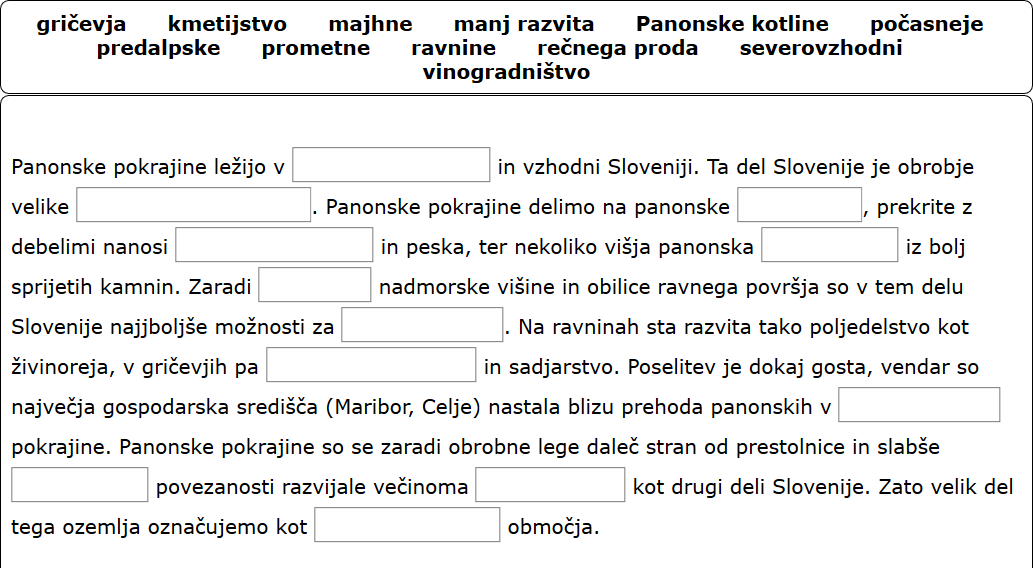 